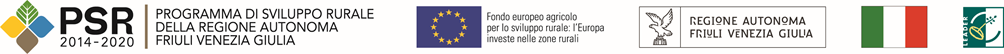 DICHIARAZIONE POSSESSO REQUISITO GIOVANE AGRICOLTORE                                                   (nome e cognome)                                                                          (denominazione come risultante da certificato della CCIAA)                                                                                                  (via e n. civico, CAP, Comune, Provincia)DICHIARAdi essere in possesso del requisito di giovane agricoltore in quanto:1) alla data di presentazione della domanda di sostegno ha un’età compresa tra diciotto anni compiuti e non superiore a quarant’anni;2) si è insediato in data __________ in qualità di capo dell’azienda assumendo per la prima volta la responsabilità o corresponsabilità civile e fiscale di un’azienda agricola del giovane in qualità di:a) titolare di un’impresa agricola individuale oppureb) amministratore, unico oppure insieme ad altri eventuali giovani agricoltori, di società di persone avente ad oggetto l’esercizio di attività agricola oppurec) socio amministratore, unico o delegato di società di capitale avente ad oggetto l’esercizio di attività agricola nonché titolare di quote di capitale sufficienti ad assicurargli la maggioranza in assemblea ordinaria e straordinaria oppured) socio amministratore, unico o delegato di società cooperative avente ad oggetto l’esercizio di attività agricola;3) possiede adeguate qualifiche e competenze professionali in campo agricolo, comprovate da diploma/attestato di _____________________________________________ di data _______________ Il sottoscrittotitolare/legale rappresentantedell’impresacon sede legale incodice fiscale/partita IVA